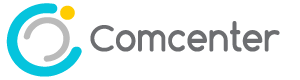 แบบประเมินประสิทธิภาพของระบบสารสนเทศสำนักคอมพิวเตอร์ มหาวิทยาลัยมหาสารคาม
คำชี้แจง โปรดทำเครื่องหมาย √ ของแต่ละข้อที่ตรงกับข้อมูลและระดับความพึงพอใจของท่านมากที่สุด
ส่วนที่ 1 ข้อมูลทั่วไปของผู้เชี่ยวชาญ1. ชื่อ – สกุล ..............................................................................................................................................	
2. ตำแหน่ง .................................................................................................................................................3. สังกัด .....................................................................................................................................................ส่วนที่ 2. ความคิดเห็นเกี่ยวกับประสิทธิภาพของระบบ (กรุณาทำเครื่องหมาย √ หน้าข้อที่ตรงกับความคิดเห็นของท่านมากที่สุด)ตารางที่ 1 ความคิดเห็นเกี่ยวกับประสิทธิภาพของระบบด้านตรงตามความต้องการ (Function Requirement)ตารางที่ 2 ความคิดเห็นเกี่ยวกับประสิทธิภาพของระบบด้านสามารถทำงานได้ตามหน้าที่ (Function)ตารางที่ 3 ความคิดเห็นเกี่ยวกับประสิทธิภาพของระบบด้านความง่ายต่อการใช้งาน (Usability)ตารางที่ 4 ความคิดเห็นเกี่ยวกับประสิทธิภาพของระบบด้านประสิทธิภาพ (Performance)ตารางที่ 5 ความคิดเห็นเกี่ยวกับประสิทธิภาพของระบบด้านการรักษาความปลอดภัยของข้อมูล (Security)ตอนที่ 3  ข้อเสนอแนะเพิ่มเติม........................................................................................................................................................................................................................................................................................................................................................................................................................................................................................................................................................................................................................................................................................................................................................................................ขอขอบพระคุณอย่างสูงในการอนุเคราะห์กรอกแบบประเมินรายการระดับความคิดเห็นระดับความคิดเห็นระดับความคิดเห็นระดับความคิดเห็นระดับความคิดเห็นรายการดีมาก(5)ดี(4)ปานกลาง(3)ค่อนข้างต่ำ(2)ต่ำมาก(1)1. ความสามารถในการเรียกใช้งานในระบบฐานข้อมูล2. ความสามารถของระบบในการเพิ่มข้อมูล3. ความสามารถของระบบในการปรับปรุงข้อมูล4. ความสามารถของระบบในการนำเสนอข้อมูล5. ระบบฐานข้อมูลมีความถูกต้องครบถ้วนรายการระดับความคิดเห็นระดับความคิดเห็นระดับความคิดเห็นระดับความคิดเห็นระดับความคิดเห็นรายการดีมาก(5)ดี(4)ปานกลาง(3)ค่อนข้างต่ำ(2)ต่ำมาก(1)1. ความถูกต้องของการทำงานระบบในภาพรวม2. ความถูกต้องของระบบในการจัดประเภทของข้อมูล3. ความถูกต้องของระบบในการเพิ่มข้อมูล4. ความถูกต้องของระบบในการปรับปรุงข้อมูล5. ความถูกต้องของระบบในการนำเสนอข้อมูลรายการระดับความคิดเห็นระดับความคิดเห็นระดับความคิดเห็นระดับความคิดเห็นระดับความคิดเห็นรายการดีมาก(5)ดี(4)ปานกลาง(3)ค่อนข้างต่ำ(2)ต่ำมาก(1)1. ความง่ายในการเรียกใช้ระบบ2. ความเหมาะสมในการออกแบบหน้าจอโดยภาพรวม3. ความชัดเจนของข้อความที่แสดงบนจอภาพ4. ความสะดวกในการเข้าใช้ระบบ5. ความน่าใช้ของระบบในภาพรวมรายการระดับความคิดเห็นระดับความคิดเห็นระดับความคิดเห็นระดับความคิดเห็นระดับความคิดเห็นรายการดีมาก(5)ดี(4)ปานกลาง(3)ค่อนข้างต่ำ(2)ต่ำมาก(1)1. ความเร็วในการแสดงผลจากการเชื่อมโยงเพจ2. ความเร็วในการติดต่อกับฐานข้อมูล3. ความเร็วในการบันทึก ปรับปรุงข้อมูล4. ความเร็วในการนำเสนอข้อมูล5. ความเร็วในการทำงานของระบบในภาพรวมรายการระดับความคิดเห็นระดับความคิดเห็นระดับความคิดเห็นระดับความคิดเห็นระดับความคิดเห็นรายการดีมาก(5)ดี(4)ปานกลาง(3)ค่อนข้างต่ำ(2)ต่ำมาก(1)1. การกำหนดสิทธิ์การเข้าใช้ระบบเกิดความปลอดภัยในการใช้งาน2. ความปลอดภัยของระบบเครือข่าย3. ความปลอดภัยของการเข้าถึงข้อมูล4. การควบคุมให้ใช้งานตามสิทธิ์ผู้ใช้ได้อย่างถูกต้อง5. การตรวจสอบสิทธิ์ก่อนใช้งานของผู้ใช้ระบบในระดับต่าง ๆ6. มีระบบป้องกันภัยจากไวรัส, ผู้บุกรุก7. มีระบบรองรับข้อมูลที่ตรงกับความต้องการ นำไปใช้ประโยชน์ได้8. การให้คำปรึกษาและแก้ปัญหาสำหรับการใช้งาน